Zajęcia 23.04.2020Witam Tygryski!Dziś przypomnimy sobie co to jest segregacja śmieci i jak prawidłowo wykonywać tę czynność w codziennym życiu. Kolejne ważne słowo to recykling.  Przypomnicie sobie co ono oznacza oglądając film. https://www.youtube.com/watch?v=RtvakFSCE9IZadanie 2. Zwierzątka w filmie zachęcają nas do recyklingu – czyli przetworzenia zużytego opakowania i zrobienia z niego czegoś nowego. Za namową zwierząt proponują wam wykonanie zabawki z zużytego opakowania. Podpowiem wam kilka pomysłów. Zadanie 3. Wykonajcie ćwiczenia w kartach pracy s. 18. Poniżej karta pracy dla dzieci, które nie mają książek. Życzę powodzenia!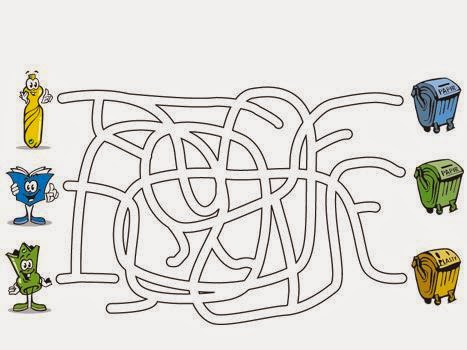 Pomysł na ekologiczną zabawkę. 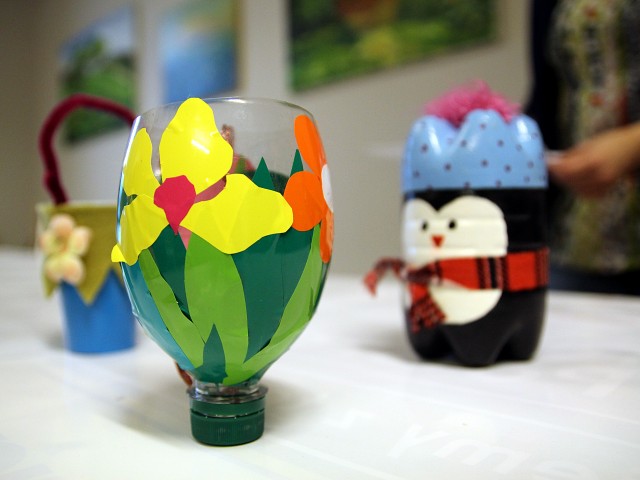 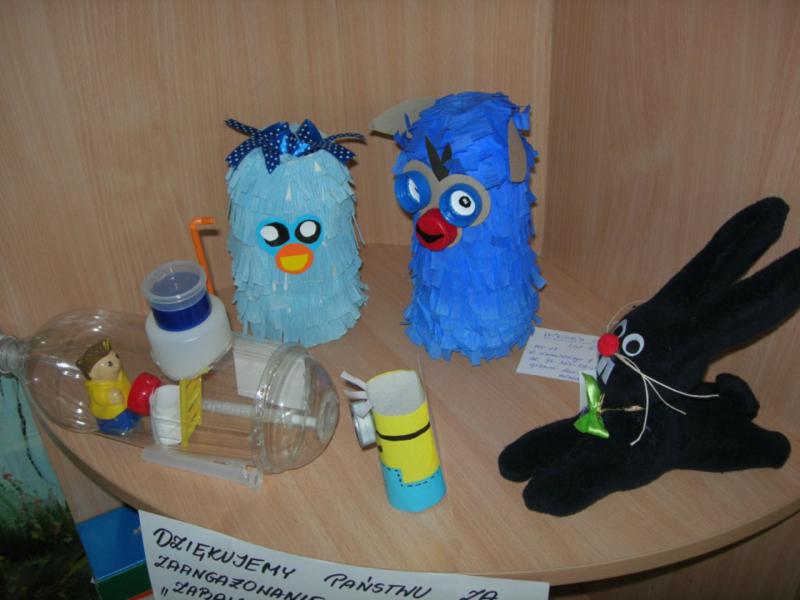 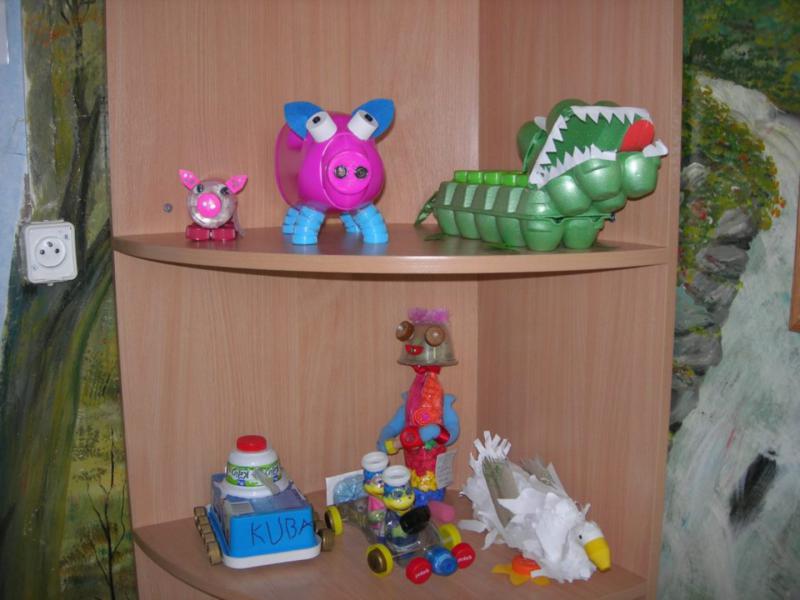 